Štev:  01-061-3/95Datum: 27. 05. 2015ZADEVA:	Seznanitev občinskega sveta s sprejemom Dokumenta identifikacije investicijskega projekta za investicijo »Zbirni center Mali Log«  PRAVNA PODLAGA: sklep občinskega sveta Občine Loški PotokPREDLAGATELJ:	Ivan Benčina, županPRIPRAVLJAVCI:	Občinska uprava Občine LOŠKI POTOKPOROČEVALEC:	Sašo DebeljakOBRAZLOŽITEV:Razlogi za Seznanitev občinskega sveta s sprejemom Dokumenta identifikacije investicijskega projekta za investicijo »Zbirni center Mali Log«  Občinski svet Občine Loški Potok je na 3. redni seji 19. 03. 2015 na podlagi 15. člena Statuta občine Loški Potok (Ul. RS, št. 86/06 in 49/10) pooblastil župana, da lahko v primeru potrebe po hitrem sprejemu DIIP-a ali IP-a te dokumente potrdi sam. Z vsebino sprejetih dokumentov župan seznani občinski svet na prvi naslednji seji. Ocena finančnih posledicVrednost investicije po DIIP-u izdelanega v mesecu marcu 2015 znaša 178.846,10 eur brez ddv. Lastna sredstva za to investicijo predstavljajo 110.534,10 eur, sredstva po 23. členu ZFO pa znašajo 68.312,00 eur.PredlogObčinski svet Občine Loški Potok seznanjam z vsebino sprejetega dokumenta identifikacije investicijskega projekta (DIIP) za »Zbirni center Mali Log«.Ivan Benčina                                                                                                                               ŽUPAN  OBČINALOŠKI POTOKHrib 171318 Loški PotokTel.: 8350-100Fax.: 8350-102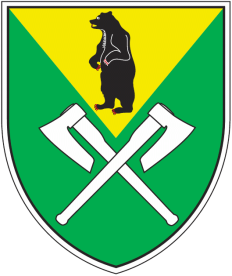 ESA: 24